Инвестиционная площадка № 67-24-09Инвестиционная площадка № 67-24-09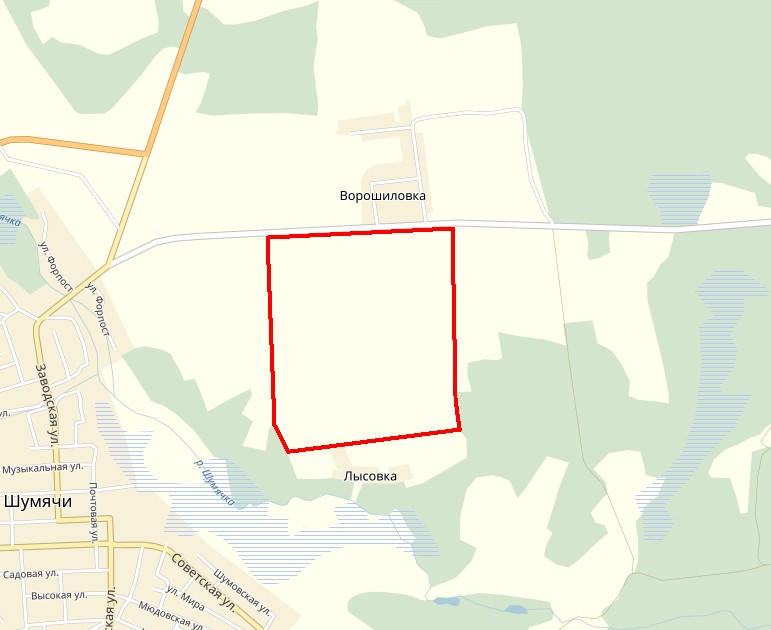 1. Месторасположение:- адрес:  Смоленская область, Шумячский район, около д. Ворошиловка 2. Характеристика участка:- площадь: 57,05га;- категория земель:  земли сельскохозяйственного назначения;- приоритетное направление использования:  сельскохозяйственного использования.3. Подъездные пути:- автодорога: Обход Шумячи  Асфальт,2-х полосная, До 25 тонн,Доступна для грузовиков и дорожной техники;- железная дорога (при наличии): Железнодорожная станция «Понятовка» - 7,5км.4. Инженерная коммуникация:- газоснабжение: точка подключения 2,5км от участка(диаметр трубы 110мм),  сроки осуществления технологического присоединения – 2мес. (в зависимости от требуемой мощности), мак.мощность 1,5 млн.кубм/год, ориентировочная стоимость тех.присоединения – 2млн.руб.(за 1км).;- электроснабжение:  точка подключения 500м, сроки осуществления тех. присоединения 4мес. (в зависимости от требуемой мощности), мак.мощность -30кВт,  ориентировочная стоимость тех. присоединения 500тыс.руб);- водоснабжение:  строительство собственного водозабора и водопроводных сетей,  ориентировочная стоимость – 1млн. руб.5. Условия приобретения:- выкуп: 458000 руб.;- аренда: 1,35 руб./кв.м..